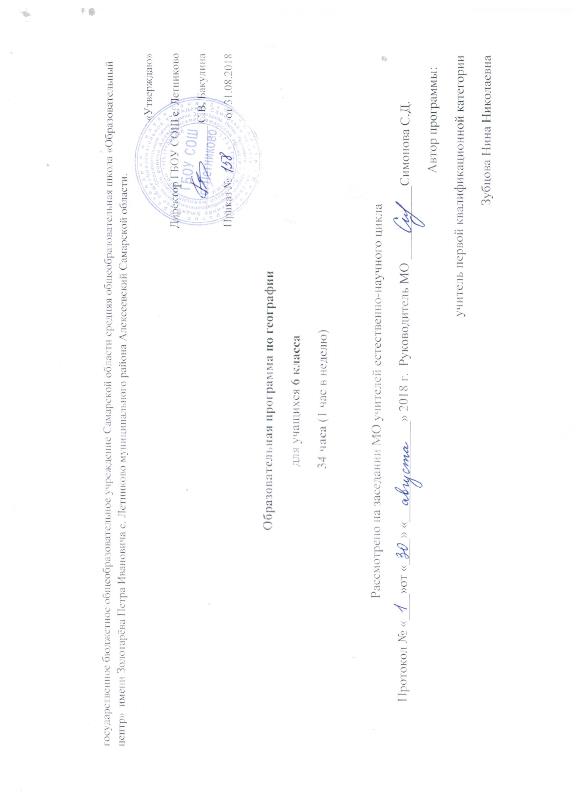 Образовательная программа по географии составлена на основе:- Основной  образовательной  программы основного общего образования ГБОУ СОШ с. Летниково,   утверждённой  приказом директора № 76 от 31.08.2015 года- Фундаментального ядра содержания общего образования и Требований к результатам общего образования, представленных в федеральном государственном стандарте основного общего образования, с учётом основных идей и положений программы развития и формирования универсальных учебных действий для основного общего образования-  Примерные программы  по географии,  авторы-составители А.А. Летягин,  И.В. Душина,  В.Б. Пятунин,  Е.А. Таможняя М.: Вентана-Граф, 2013- Учебник  А.А. Летягин  « География 6 класс. Начальный курс» М.: Вентана-Граф, 20151. Планируемые образовательные результаты обучения:Содержание курсаНачальный курс географии (5 – 6 классы)Раздел №1. « Введение. Географическое познание нашей планеты»Методы географии и значение науки в жизни людей. Основные этапы познания поверхности планеты. Выдающиеся географические путешествия и открытия.Раздел №2. «Земля как планета Солнечной системы»Возникновение Земли и ее геологическая история. Форма, размеры, движение Земли. Влияние космоса на Землю и жизнь людей. Сравнение Земли с обликом других планет Солнечной системы. Географические следствия движения Земли. Дни равноденствий и солнцестояний.Раздел №3. «Изображение земной поверхности»Тема №1. «План местности»Изображение местности первыми людьми. Ориентирование на местности; определение направлений. Азимут. Способы определения расстояний на местности, их изображение на плане. Масштаб. Способы построения планов местности, виды съемки. Условные знаки. Абсолютная и относительная высота. Изображение на плане местности неровностей земной поверхности. Значение планов местности в практической деятельности человека.Тема №2. «Глобус и географическая карта – модели земной поверхности»Глобус – модель Земли. Изображение поверхности Земли на глобусе. Географическая карта. Градусная сетка на глобусе и карте. Географические координаты. Изображение на географических картах неровностей земной поверхности. Шкала высот и глубин. Географические карты как источник информации. Сходства и различия плана местности и географической карты. Значение карт в деятельности человека. Географические атласы. Аэрофотоснимки, снимки Земли из космоса.Раздел №4. «Геосферы Земли»Тема №3 «Литосфера»Внутреннее строение Земли. Литосфера – твердая оболочка Земли. Способы изучения земных глубин. Минералы и горные породы, слагающие земную кору, их использование человеком. Внутренние процессы, изменяющие земную поверхность. Землетрясения и извержения вулканов. Виды движения земной коры. Выветривание, результаты действия текучих вод, подземных вод, ветра, льда и антропогенной деятельности. Грозные природные явления в литосфере, правила поведения во время их активизации.Основные формы рельефа суши: равнины и горы, различие гор и равнин по высоте. Рельеф дна Мирового океана. Формы рельефа своей местности.Природные памятники литосферы.Особенности жизни, быта, занятий населения в горах и на равнинах. Отражение особенностей окружающего человека рельефа в произведениях искусства.Тема №4 «Гидросфера»Гидросфера, ее состав. Мировой круговорот воды. Мировой океан и его части. Моря, заливы, проливы. Суша в океане: острова и полуострова. Температура и соленость вод Мирового океана. Динамика вод: ветровые волны, цунами, течения. Хозяйственное значение Мирового океана. Воды суши. Реки. Речная система, бассейн, водораздел. Речная долина и ее части. Влияние рельефа на направление и характер течения рек. Пороги и водопады. Питание и режим рек. Озера, происхождение озерных котловин. Хозяйственное значение рек и озер. Болота. Ледники, снеговая линия. Оледенение горное и покровное, многолетняя мерзлота. Ледники – источник пресной воды. Подземные воды, их происхождение, условия залегания и использование. Человек и гидросфера.Охрана вод от загрязнения. Природные памятники гидросферы.Виды водных транспортных средств. Отражение особенностей водных объектов в произведениях искусства.Тема №5 «Атмосфера»Атмосфера, ее состав, строение, значение. Нагревание земной поверхности и воздуха. Температура воздуха. Особенности суточного хода температуры воздуха в зависимости от высоты солнца над горизонтом.Атмосферное давление. Ветер и причины его образования. Бризы, муссоны. Влажность воздуха. Туман. Облака. Атмосферные осадки. Погода, причины ее изменений. Предсказание погоды, народные приметы. Климат. Распределение солнечного тепла и света по поверхности Земли в зависимости от географической широты. Зависимость климата от близости океана, высоты места, океанических течений, расположения горных хребтов.Человек и атмосфера. Охрана атмосферного воздуха.Погода и сезонные явления своей местности. Отражение особенностей атмосферных явлений в народном творчестве и фольклоре.Тема №6 «Почвенный покров»Почва и ее образование. Плодородие почвы.Тема №7 «Биосфера»Биосфера, ее границы. Гипотезы возникновения жизни на Земле.Разнообразие животных и растений, неравномерность их распространения на суше. Жизнь в океане.Приспособленность организмов к условиям существования. Взаимное влияние животных и растительных организмов. Охрана органического мира. Красная книга.Тема №8 «Географическая оболочка Земли»Взаимосвязь и взаимовлияние земных оболочек. Природные компоненты. Природно-территориальные комплексы. Географическая оболочка – самый большой природный комплекс. Состав и строение географической оболочки. Человек как часть географической оболочки.Происхождение и расселение человека на Земле. Расовый состав населения Земли.Практические работыПостроение модели доказательства шарообразности Земли.Измерение «земных окружностей», доказывающих, что глобус – модель Земли.Демонстрация характерных особенностей положения земной оси и освещенности Земли.Создание модели литосферных плит.Определение относительной высоты холма с использованием нивелира.Проведение опыта доказательства существования атмосферного давления.Проведение метеорологических наблюдений.Составление прогноза погоды по народным приметам.Исследование свойств воды.Создание модели родника.Составление схемы экологической тропы.Тематическое планирование курса Резерв: 1 ч.Знать и объяснять существенные признаки понятий: «географический объект», «компас».Использовать понятия «географический объект», «компас» для решения учебных задач по наблюдению и построению моделей географических объектов, по визированию и определению направлений на стороны горизонта.Приводить примеры географических объектов своей местности, результатов выдающихся географических открытий и путешествий.Отбирать источники географической информации для определения высоты Солнца над горизонтом, для объяснения происхождения географических названий.Оценивать прогноз погоды, составленный по народным приметам.Применять изображения Земли из космоса для определения географических объектов и их состояний.Знать и объяснять существенные признаки понятий: «глобус», «земная ось», «географический полюс», «экватор».Использовать понятия «глобус», «земная ось», «географический полюс», «экватор» для решения учебных задач по изучению географических следствий вращения Земли вокруг своей оси и движения Земли по околосолнечной орбите.Устанавливать взаимосвязи между высотой Солнца, положением Земли на околосолнечной орбите и природными сезонами, временами года.Приводить примеры планет земной группы.Понимать причины фенологических явлений.Использовать приобретенные знания и умения для проведения фенологических наблюдений.Знать и объяснять существенные признаки понятий: «план местности», «азимут», «масштаб», «географическая карта», «абсолютная и относительная высота».Использовать понятия «план местности», «азимут», «масштаб», «географическая карта», «абсолютная и относительная высота» для решения учебных задач по ориентированию на местности, по проведению глазомерной съёмки местности, по составлению плана местности (маршрута), по определению относительных высот на местности и абсолютных высот по карте, по чтению плана и карты.Устанавливать взаимосвязи между густотой горизонталей и крутизной скатов холмов.Выделять, описывать и объяснять существенные признаки плана, глобуса географических карт, их различия по содержанию, масштабу и способам картографического изображения.Определять по плану, по карте расстояния, направления, абсолютные и относительные высоты точек, географические координаты и местоположение географических объектов.Использовать приобретенные знания и умения для чтения карт различного содержания, для ориентирования на местности и проведения съёмок её участков.Проводить самостоятельный поиск географической информации о своей местности из разных источников.Знать и объяснять существенные признаки понятий: «план местности», «азимут», «масштаб», «географическая карта», «абсолютная и относительная высота».Использовать понятия «план местности», «азимут», «масштаб», «географическая карта», «абсолютная и относительная высота» для решения учебных задач по ориентированию на местности, по проведению глазомерной съёмки местности, по составлению плана местности (маршрута), по определению относительных высот на местности и абсолютных высот по карте, по чтению плана и карты.Устанавливать взаимосвязи между густотой горизонталей и крутизной скатов холмов.Выделять, описывать и объяснять существенные признаки плана, глобуса географических карт, их различия по содержанию, масштабу и способам картографического изображения.Определять по плану, по карте расстояния, направления, абсолютные и относительные высоты точек, географические координаты и местоположение географических объектов.Использовать приобретенные знания и умения для чтения карт различного содержания, для ориентирования на местности и проведения съёмок её участков.Проводить самостоятельный поиск географической информации о своей местности из разных источников.Знать и объяснять существенные признаки понятий: «литосфера», «земная кора», «рельеф», «горы», «равнины».Использовать понятия «литосфера», «земная кора», «рельеф», «горы», «равнины» для решения учебных задач по созданию модели внутреннего строения Земли, по определению на местности относительных высот точек земной поверхности.Устанавливать взаимосвязи между формами рельефа земной поверхности и внешними, внутренними географическими процессами.Приводить примеры форм рельефа суши и дна Мирового океана, стихийных природных бедствий в литосфере и возможных действий в чрезвычайных ситуациях.Отбирать источники географической информации для составления описаний форм рельефа, для объяснения происхождения географических названий гор и равнин.Выделять, описывать и объяснять существенные признаки вулканов, землетрясений, минералов и горных пород.Составлять описание гор и равнин, их географического положения.Использовать приобретенные знания и умения для чтения физических карт, для оценки интенсивности землетрясений.Проводить самостоятельный поиск географической информации о своей местности из разных источников.Знать и объяснять существенные признаки понятий: «гидросфера», «океан», «море», «река», «озеро».Использовать понятия «гидросфера», «океан», «море», «река», «озеро» для решения учебных задач по созданию модели глобального океанического конвейера, по созданию модели родника, по определению положения бассейна реки и водораздела между речными бассейнами.Устанавливать взаимосвязи между формами рельефа земной поверхности и характером реки, составом горных пород и скоростью просачивания воды.Приводить примеры равнинных и горных рек, озёр по солёности озёрных вод и по происхождению озёрных котловин, стихийных природных бедствий в гидросфере и возможных действий в чрезвычайных ситуациях.Отбирать источники географической информации для составления описаний океанов и рек, для объяснения происхождения географических названий океанов, морей, рек и озёр.Выделять, описывать и объяснять существенные признаки воды.Составлять описание океанов и рек, их географического положения.Использовать приобретенные знания и умения для чтения физических карт, для выделения частей Мирового океана, источников питания и режима реки.Проводить самостоятельный поиск географической информации о своей местности из разных источников.Знать и объяснять существенные признаки понятий: «атмосфера», «ветер», «атмосферные осадки», «погода», «климат».Использовать понятия «атмосфера», «ветер», «атмосферные осадки», «погода», «климат» для решения учебных задач по определению атмосферного давления, по созданию самодельных метеорологических измерителей, по определению суточной температуры воздуха, по определению условий образования тумана, по выявлению причин особенностей годового распределения осадков на Земле.Устанавливать взаимосвязи между характером подстилающей поверхности и температурой воздуха, между температурой воздуха и атмосферным давлением, между атмосферным давлением и скоростью ветра.Приводить примеры ветров различного направления, видов облаков, видов атмосферных осадков, редких явлений в атмосфере, стихийных природных бедствий в атмосфере и возможных действий в чрезвычайных ситуациях.Отбирать источники географической информации для составления описаний погоды, для объяснения причин разнообразия климата на Земле.Составлять описание результатов наблюдений фактической погоды и будущего состояния атмосферы.Определять по статистическим данным значения амплитуды температуры воздуха, характер годового хода атмосферных осадков, преобладающие направления ветра.Использовать приобретенные знания и умения для чтения карт погоды, для определения температуры и давления воздуха, направления и скорости ветра, видов облаков и атмосферных осадков, для определения относительной высоты по разности атмосферного давления.Проводить самостоятельный поиск географической информации о своей местности из разных источников.Знать и объяснять существенные признаки понятий: «почва», «почвенное плодородие»,«биосфера», «природный комплекс».Использовать понятия «биосфера», «природно-территориальный комплекс» для решения учебных задач по определению механического состава почвы, по определению правил ухода за комнатными растениями.Устанавливать взаимосвязи между природными условиями и особенностями растительного и животного мира тропического, умеренных, полярных поясов, океана.Приводить примеры почвенных организмов, типичных растений и животных различных районов Земли, стихийных природных бедствий в биосфере и возможных действий в чрезвычайных ситуациях.Отбирать источники географической информации для составления описаний животных и растений разных районов Земли и глубин океанов.Выделять, описывать и объяснять существенные признаки почвы, растений разных районов Земли.Составлять описание коллекции комнатных растений, животных морских глубин, экологической тропы.Использовать приобретенные знания и умения для чтения карт растительного и животного мира, для составления коллекции комнатных растений.Проводить самостоятельный поиск географической информации о своей местности из разных источников.Знать и объяснять существенные признаки понятий: «почва», «почвенное плодородие»,«биосфера», «природный комплекс».Использовать понятия «биосфера», «природно-территориальный комплекс» для решения учебных задач по определению механического состава почвы, по определению правил ухода за комнатными растениями.Устанавливать взаимосвязи между природными условиями и особенностями растительного и животного мира тропического, умеренных, полярных поясов, океана.Приводить примеры почвенных организмов, типичных растений и животных различных районов Земли, стихийных природных бедствий в биосфере и возможных действий в чрезвычайных ситуациях.Отбирать источники географической информации для составления описаний животных и растений разных районов Земли и глубин океанов.Выделять, описывать и объяснять существенные признаки почвы, растений разных районов Земли.Составлять описание коллекции комнатных растений, животных морских глубин, экологической тропы.Использовать приобретенные знания и умения для чтения карт растительного и животного мира, для составления коллекции комнатных растений.Проводить самостоятельный поиск географической информации о своей местности из разных источников.Знать и объяснять существенные признаки понятий: «географическая оболочка», «природно-территориальный комплекс», «раса». Использовать понятия «географическая оболочка», «литосфера», «атмосфера», «гидросфера», «биосфера», «природно-хозяйственный комплекс», «раса» для решения учебных задач по выявлению характера взаимодействия геосфер, по определению представителей различных рас.Устанавливать взаимосвязи между оболочками Земли.Приводить примеры представителей различных рас. Составлять описание представителей различных рас.Отбирать источники географической информации для составления описаний состава и строения географической оболочки. Выделять, описывать и объяснять существенные признаки круговорота вещества в природе.№п\пТема урокаКоличество часов1Начало географического познания Земли12География в средние века. Европа13География в Средние века. Азия14Великие географические открытия15Географические открытия 17-19 веков16Современные географические исследования17Итоговое повторение18Виды изображений Земной поверхности19Ориентирование на местности110Топорграфический план и топографическая карта111Как составляют топографические карты и планы.Виды планов и их использование112Изображение рельефа на топорграфических картах и планах113Глобус- модель Земли. Определение расстояний и высот по глобусу114-15Географические координаты216Определение расстояний и высот по глобусу117Географическая карта. Географические карты в жизни человека1Обобщающее повторение118Минералы119Выветривание и перемещение горных пород120Рельеф Земной поверхности. Горы суши121Равнины и плоскогорья суши122Рельеф дна Мирового океана123Как нагревается атмосферный воздух124Атмосферное давление. Движение воздуха125-26Вода в атмосфере227Климат128Обобщающее повторение по теме " Атмосфера"129Воды Мирового океана.130Воды суши131Биологический круговорот. Почва132Взаимосвязь оболочек Земли. Географическая оболочка133Контрольная работа по теме " Геосферы Земли"1